How to Connect Personal Android 13 Device to the URMC NetworkFrom the home screen swipe down to get your notification center.Then long press the “Internet” icon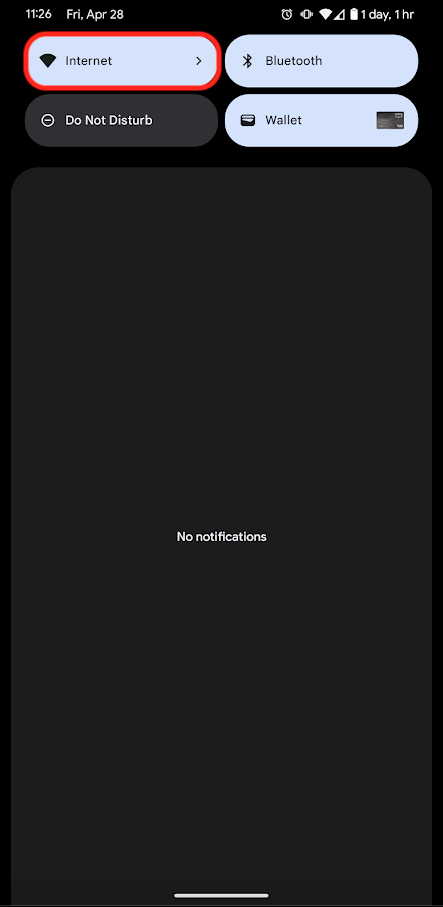 Tap UR_MCwireless5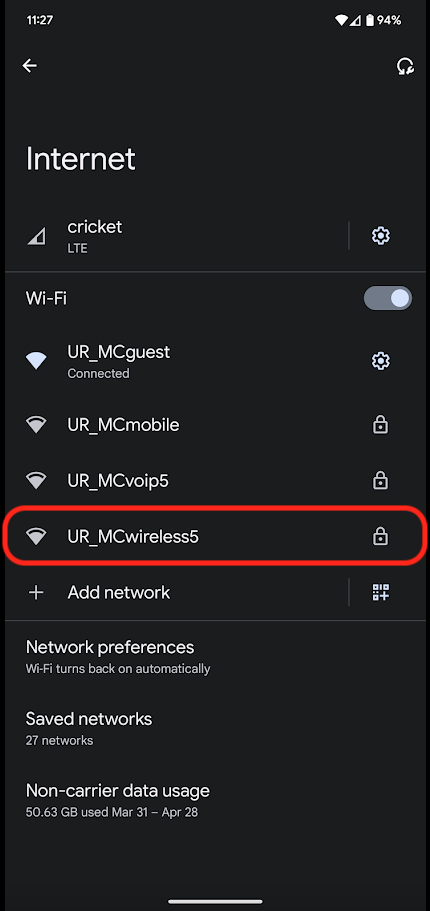 Change the settings shown below.CA certificate needs to be set to “Use system certificates”For “Domain” set urmc-sh.rochester.eduType in your URMC username into the “identity” fieldand your URMC password into the “Password” fieldClick “Connect”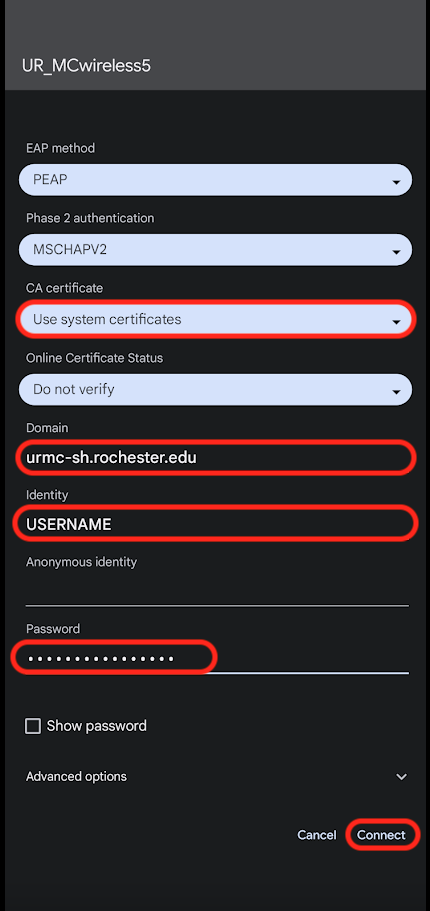 Forget UR_MCguest WifiGo back to your list of wifi networks.Long press “UR_MCguest”A drop-down menu will appear, tap “Forget”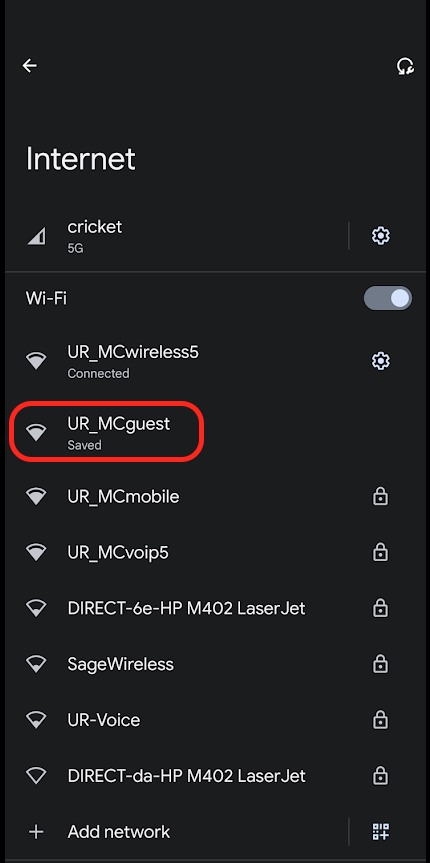 